Дидактическая игра «Фрукты, овощи и ягоды» Хочу предложить вашему вниманию дидактическую игру: "Фрукты, овощи и ягоды".Цель: Закреплять умение детей находить и называть фрукты, овощи и ягоды.Развивать внимание, память, речь, мелкую моторику. Расширять словарный запас слов.Для игры необходимо нарисовать и вырезать три кружка – «тарелочки». Первая - под фрукты, вторая - под ягоды, третья – под овощи. «Тарелочки» для крепости можно заламинировать. Затем нужно подобрать картинки с фруктами, ягодами и овощами, заламинировать. В игру могут играть от одного до трех детей.Если играет один ребенок, ему надо предложить разобрать фрукты, овощи и ягоды по тарелочкам. Затем рассказать какие фрукты и ягоды, овощи он разложил, назвать обобщающие слова. Если в игру играют два или три ребенка, то можно предложить: 1 - ребенку собрать фрукты,  2 - собрать ягоды, 3 – овощи. Затем так же рассказать каждому о том, какие фрукты или ягоды он собрал и назвать обобщающее слова.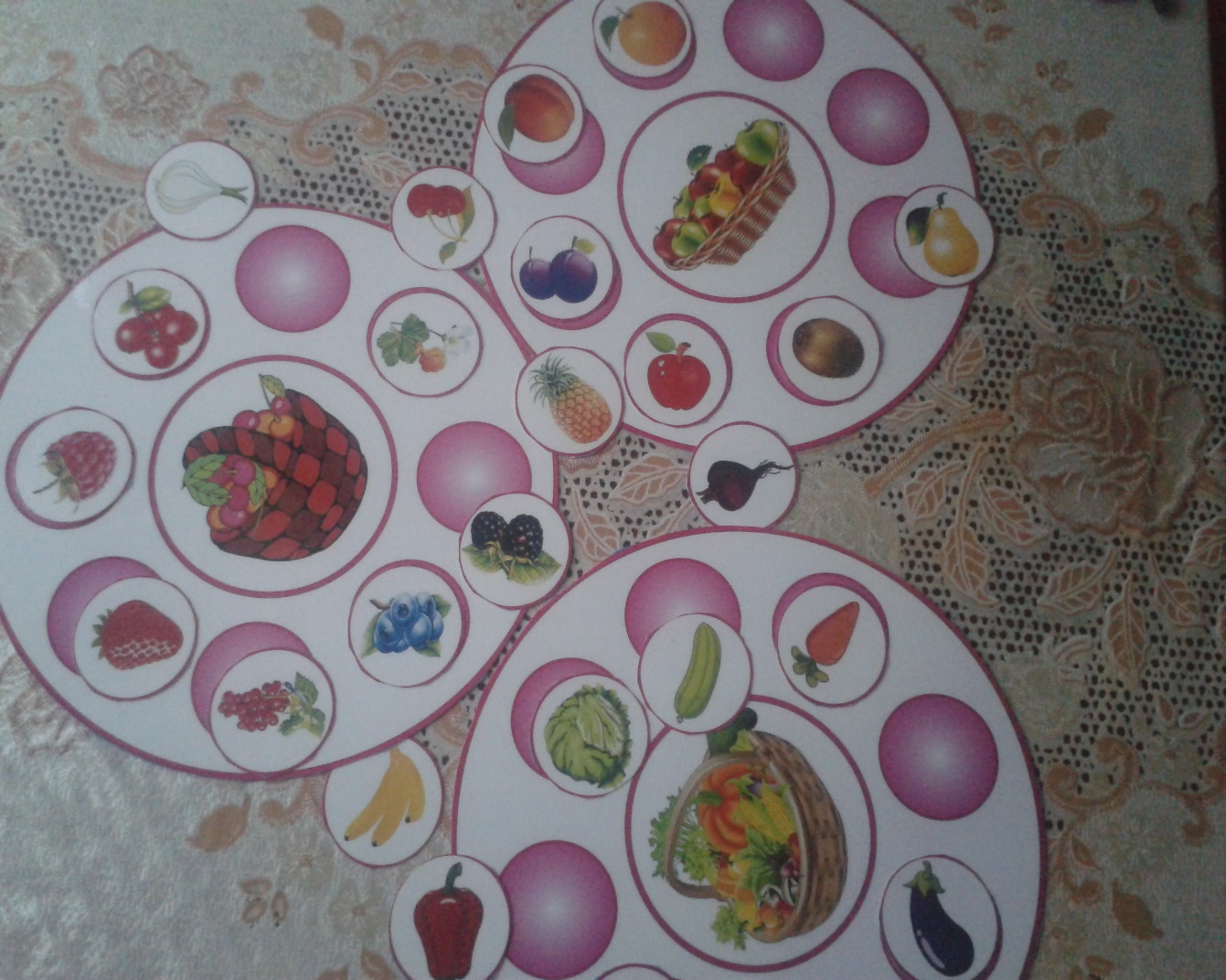 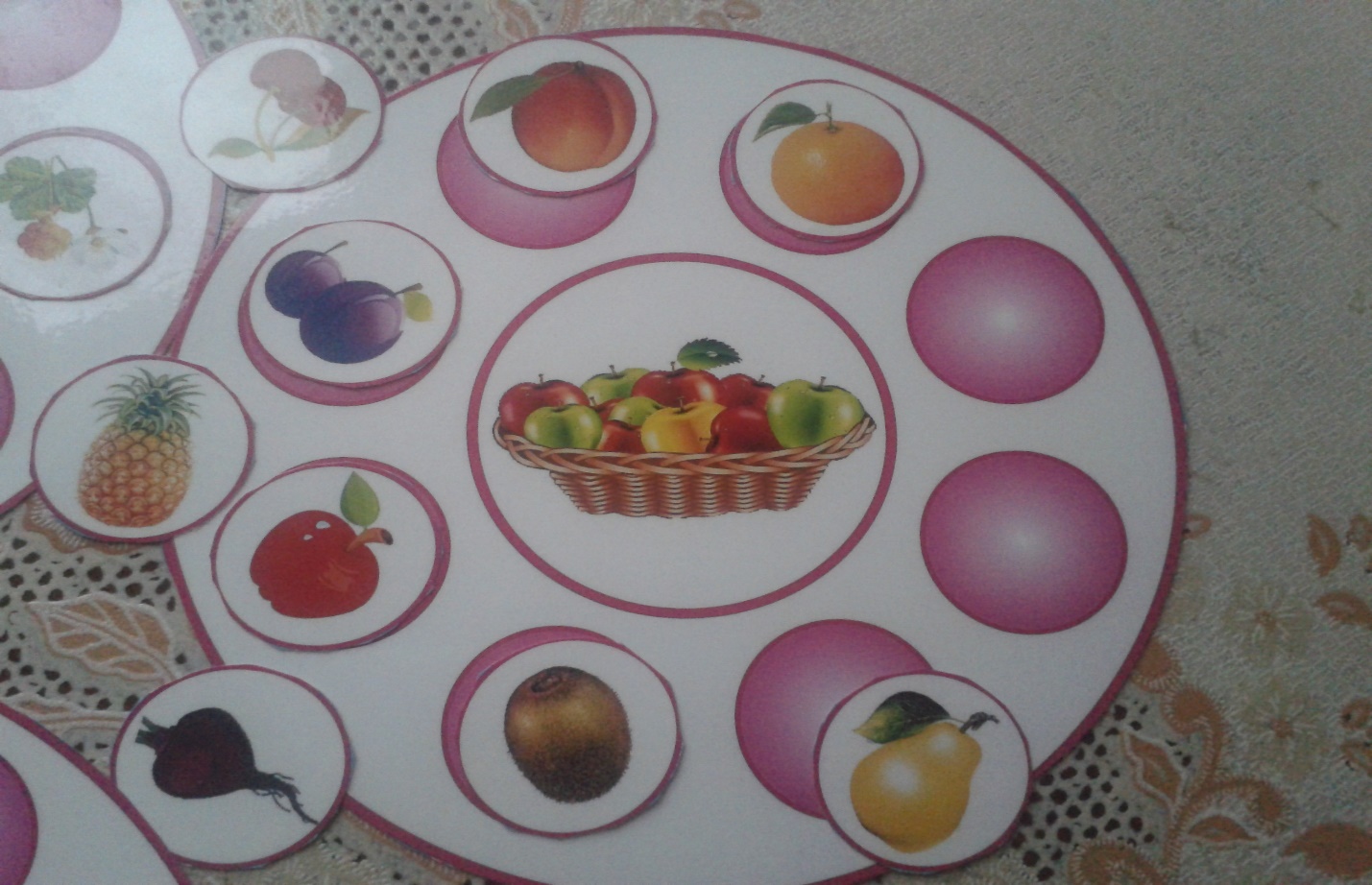 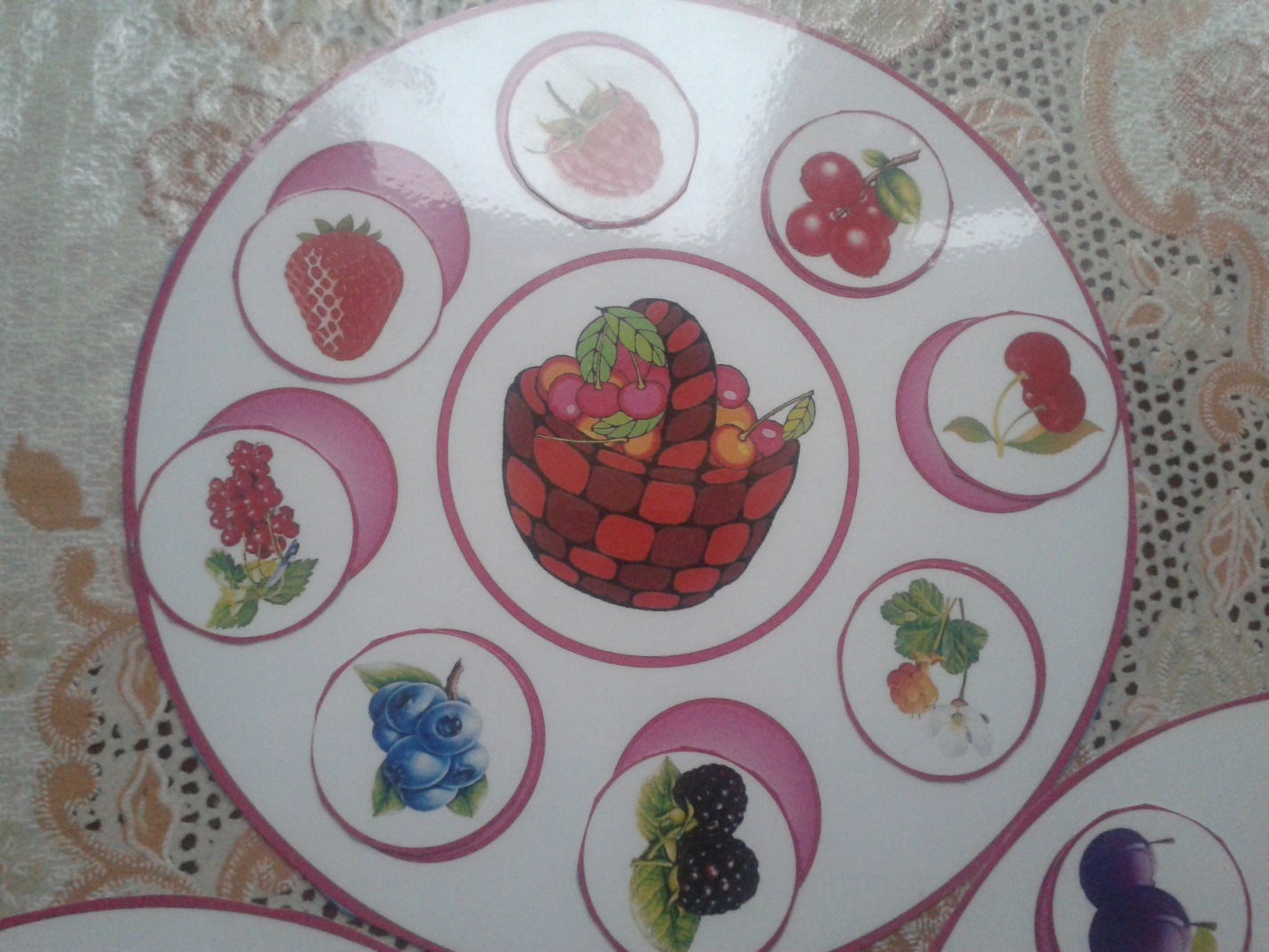 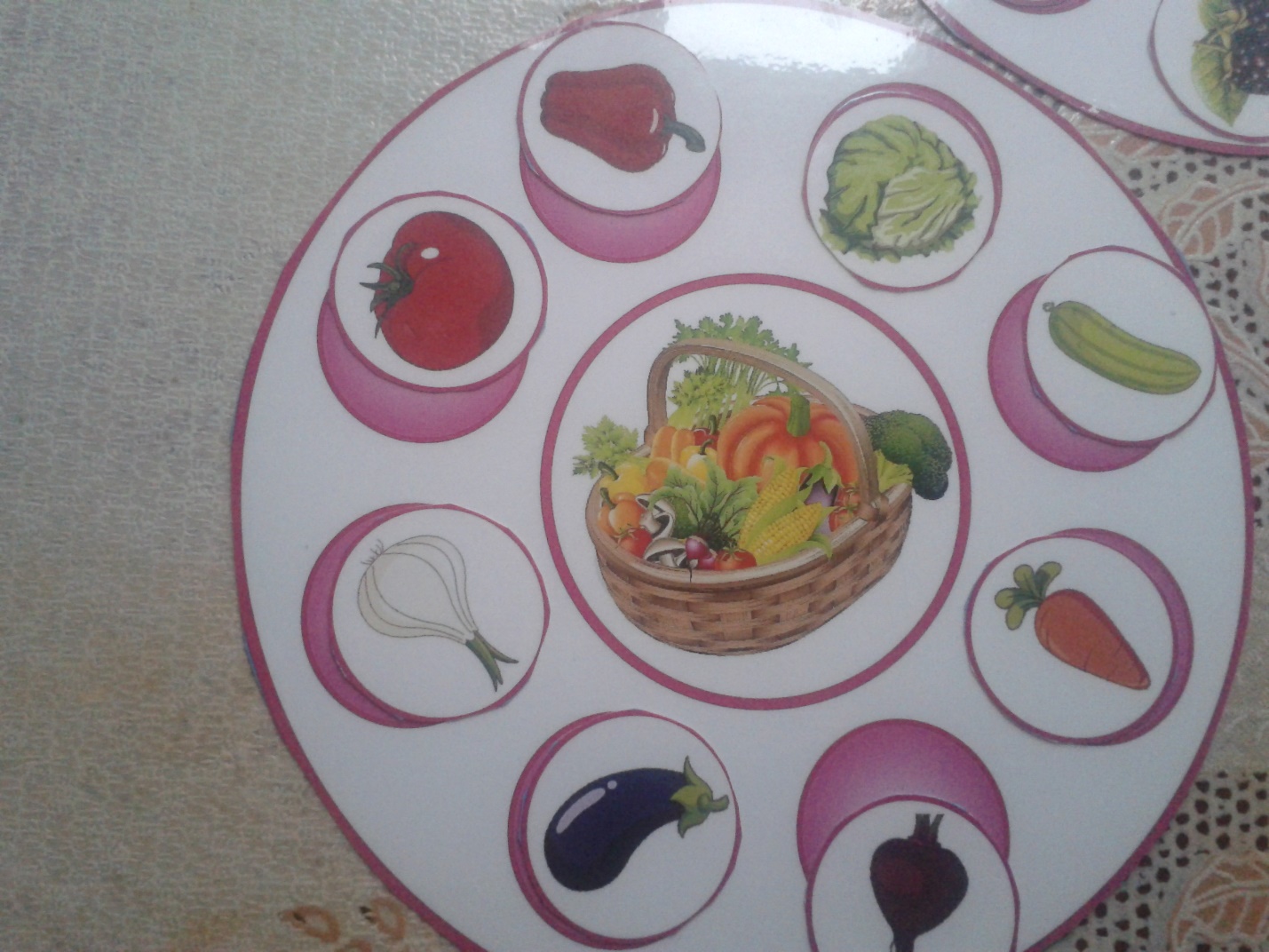 